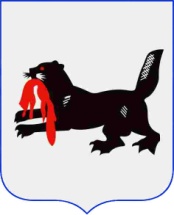 У К А ЗГубернатора Иркутской области26 ноября 2015 года                                                                                № 305-угИркутскО Координационном научном совете при Губернаторе Иркутской областиВ целях выработки предложений по совершенствованию оказания в Иркутской области государственной поддержки в области инноваций, научно-технической деятельности и высокотехнологичной промышленности, руководствуясь статьей 59 Устава Иркутской области,П О С Т А Н О В Л Я Ю:1. Образовать Координационный научный совет при Губернаторе Иркутской области.2. Утвердить Положение о Координационном научном совете при Губернаторе Иркутской области (прилагается). 3. Настоящий указ подлежит официальному опубликованию.С.Г. ЛевченкоУТВЕРЖДЕНОуказом ГубернатораИркутской областиот 26 ноября 2015 года № 305-угПОЛОЖЕНИЕО КООРДИНАЦИОННОМ НАУЧНОМ СОВЕТЕПРИ ГУБЕНАТОРЕ ИРКУТСКОЙ ОБЛАСТИГлава 1. ОБЩИЕ ПОЛОЖЕНИЯ1. Координационный научный совет при Губернаторе Иркутской области (далее - Совет) является постоянно действующим координационным органом, образованным в целях обеспечения взаимодействия Губернатора Иркутской области с территориальными органами федеральных органов исполнительной власти, органами местного самоуправления муниципальных образований Иркутской области, иными органами, организациями по эффективному участию в оказании государственной поддержки в области инноваций, научно-технической деятельности и высокотехнологичной промышленности.2. В своей деятельности Совет руководствуется Конституцией Российской Федерации, федеральными конституционными законами, федеральными законами, иными нормативными правовыми актами Российской Федерации, нормативными правовыми актами Иркутской области, а также настоящим Положением.Глава 2. ЗАДАЧА И ФУНКЦИИ СОВЕТА3.  Задачами Совета являются:1) совершенствование организационных правовых методических основ осуществления исполнительными органами государственной власти Иркутской области и органами местного самоуправления муниципальных образований Иркутской области деятельности по проведению единой государственной политики в области инноваций научно-технической деятельности и высокотехнологичной промышленности;2) содействие в разработке и реализации региональных научных научно-технических и инновационных программ и проектов;3) содействие в стимулировании субъектов деятельности в области промышленности осуществлять внедрение результатов интеллектуальной деятельности и освоение производства инновационной промышленной продукции.4. Совет в соответствии с возложенными задачами осуществляет следующие функции:1) участие в разработке предложений по определению приоритетных направлений деятельности в проведении единой государственной политики в области инноваций, научно-технической деятельности, промышленности на территории Иркутской области и решении вопросов организации и осуществления региональных научных, научно-технических, инновационных программ и проектов;2) участие в разработке и проведении мероприятий по совершенствованию процесса оказания содействия развитию рынка научно-технической продукции активизации инновационной деятельности Иркутской области интеграции инноваций научно-технической деятельности в промышленности Иркутской области развитию межрегионального и международного научного научно-технического и инновационного сотрудничества;3)  содействие в организации и проведении конкурсов научных научно-технических и инновационных программ предлагаемых к выполнению и завершенных научно-исследовательских и опытно-конструкторских работ научных научно-технических и инновационных разработок представляемых на областной конкурс в сфере науки и техники;4) участие в установленном порядке в разработке проектов региональных научных, научно-технических и инновационных программ и проектов и предложений по улучшению условий развития науки и инновации, подготовке и закреплению научных кадров, социальной защите работников научной сферы в Иркутской области;5) создание условий для координации деятельности субъектов в области промышленности при осуществлении научной, научно-технической и инновационной деятельности и для кооперации между субъектами указанных видов деятельности;6) содействие деятельности по созданию или освоению производства промышленной продукции путем внедрения в производство результатов интеллектуальной деятельности, относящихся к приоритетным направлениям развития науки, техники и технологий или критическим технологиям;7) создание условий для использования наилучших доступных технологий в промышленном производстве.Глава 3. ПРАВА СОВЕТА5. Совет для выполнения возложенных на него задач вправе:1) рекомендовать для рассмотрения в исполнительных органах государственной власти Иркутской области вопросы относящиеся к его компетенции и направлять своих представителей для рассмотрения этих вопросов;2) запрашивать в установленном порядке у исполнительных органов государственной власти Иркутской области информацию документы материалы необходимые для работы Совета по вопросам входящим в его компетенцию.Глава 4. СОСТАВ И ПОРЯДОК РАБОТЫ СОВЕТА6. Состав Совета утверждается распоряжением Губернатора Иркутской области. Совет состоит из председателя Совета - Губернатора Иркутской области заместителей председателя Совета ученого секретаря Совета ответственного секретаря Совета и иных членов Совета.7. Совет формируется из представителей исполнительных органов государственной власти Иркутской области, а также по согласованию из представителей научных организаций, образовательных организаций высшего образования, хозяйствующих субъектов и общественных объединений.8. Заседания Совета проводятся по мере необходимости но не реже 1 раза в год.9. Организует делопроизводство ведет протокол заседания Совета и осуществляет контроль за подготовкой вопросов на рассмотрение Совета ученый секретарь Совета.10. При Совете могут быть образованы секции комиссии и рабочие группы.11. Для решения оперативных вопросов при Совете создается Президиум в составе председателя Совета заместителей председателя Совета и ученого секретаря Совета.12. Решение Совета принимается простым большинством голосов при равном количестве голосов решающим является голос председателя Совета в его отсутствие - заместителя председателя Совета ведущего заседание Совета.13. Организационно-техническое обеспечение Совета осуществляет министерство экономического развития Иркутской области.Начальник управления стратегического развития министерства экономического развития Иркутской областиО.В. Тетерина